DO NOT CONSIDER FOR TALK2023 SEA Symposium AbstractSouthern Connecticut State UniversityNew Haven CTCorresponding Faculty Member: Nicholas Edgington  (EdgingtonN1@SouthernCT.edu)
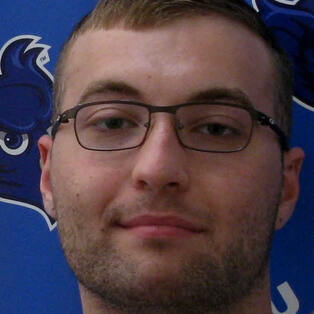 Joshua HaysAnnotation of the Cluster AZ temperate Arthobacter phages, JStan and Community: a truncated orpham, a possible secret TA system, and an analysis of predicted membrane proteinsJoshua Hays, Mathias Arnao, Goldyn Brooks, Olivia D’haiti, Hala Dadoush, Josh Krivensky, Jaydell Riddick, Nicholas P EdgingtonJstan and Community are members of a rapidly enlarging Cluster AZ that infect the host Arthrobacter. Both were discovered in 2022 on the campus of Southern Connecticut State University. They have an interesting capsid maturation protease and VIP2-like ADP-ribosyltransferase toxin that may be part of a cryptic TA system. Jstan has an orpham with an interesting domain, which we will plan to investigate using comparative genomics. We will also present an analysis of the predicted membrane proteins of these phages.